       В соответствии с пунктами  3 и 4 статьи 69.2 Бюджетного кодекса Российской Федерации, подпунктом 1 пункта 7 статьи 9.2 Федерального закона «о некоммерческих организациях» и частью 5 статьи 4 Федерального закона «Об автономных учреждениях», Администрация города Канаш Чувашской Республики постановляет:1. Внести в Положение о формировании муниципального задания на оказание муниципальных услуг (выполнение работ) в отношении муниципальных учреждений города Канаша и финансового обеспечения выполнения муниципального задания, утвержденное постановлением администрации города Канаш Чувашской Республики от 09 ноября 2015 года N 1251 следующие изменения:наименование раздела II «II Финансовое обеспечение выполнения государственного задания» изложить в следующей редакции:«II Финансовое обеспечение выполнения муниципального задания»;подпункт 2.11 изложить в следующей редакции:«2.11 Значение базового норматива затрат на оказание муниципальной услуги утверждается органом, осуществляющим функции и полномочия учредителя в отношении бюджетных или автономных учреждений города Канаш Чувашской Республики, главным распорядителем средств бюджета города Канаша Чувашской Республики, в ведении которого находятся казенные учреждения города Канаша Чувашской Республики (уточняется при необходимости при формировании обоснований бюджетных ассигнований бюджета города Канаша Чувашской Республики на очередной финансовый год и плановый период), общей суммой, с выделением:а) суммы затрат на оплату труда с начислениями на выплаты по оплате труда работников, непосредственно связанных с оказанием муниципальной услуги, включая административно-управленческий персонал, в случаях, установленных стандартами услуги;б) суммы затрат на коммунальные услуги и содержание недвижимого имущества, необходимого для выполнения муниципального задания на оказание муниципальной услуги. 	   В случае изменения значений базовых нормативов затрат на оказание муниципальных услуг в текущем финансовом году (за исключением изменений в случаях, предусмотренных муниципальными правовыми актами города Канаш, приводящих к изменению объема финансового обеспечения выполнения муниципального задания) до внесения на рассмотрение  Собрания депутатов города Канаш Чувашской Республики проекта бюджета города Канаш о бюджете на очередной финансовый год и плановый период уточненные значения базовых нормативов затрат на оказание муниципальных услуг применяются начиная с расчета субсидии на финансовое обеспечение выполнения муниципального задания на очередной финансовый год.В случае изменения значений базовых нормативов затрат на оказание муниципальных услуг в текущем финансовом году (за исключением изменений в случаях, предусмотренных муниципальными правовыми актами города Канаш, приводящих к изменению объема финансового обеспечения выполнения муниципального задания) после внесения на рассмотрение  Собрания депутатов города Канаш Чувашской Республики проекта бюджета города Канаш о бюджете на очередной финансовый год и плановый период уточненные значения базовых нормативов затрат на оказание муниципальных услуг применяются начиная с расчета субсидии на финансовое обеспечение выполнения муниципального задания на первый год планового периода.»;подпункт 2.30 изложить в следующей редакции:«2.30. Предоставление бюджетному или автономному учреждению города Канаша Чувашской Республики субсидии в течение финансового года осуществляется на основании соглашения о порядке и условиях предоставления субсидии, заключаемого органом, осуществляющим функции и полномочия учредителя в отношении бюджетных или автономных учреждений города Канаша Чувашской Республики, с бюджетным или автономным учреждением города Канаша Чувашской Республики (далее - соглашение) в соответствии с типовой формой. Соглашение определяет права, обязанности и ответственность сторон, в том числе объем и периодичность перечисления субсидии в течение финансового года. Соглашение заключается сторонами не позднее 15 рабочих дней со дня утверждения муниципального задания.»;      4) подпункт 2.32 изложить в следующей редакции:«2.32. Перечисление субсидии в декабре осуществляется не позднее 2 рабочих дней со дня представления бюджетным или автономным учреждением города Канаша Чувашской Республики предварительного отчета об исполнении муниципального задания за соответствующий финансовый год, но не позднее 25 декабря. Если на основании предусмотренного пунктом 2.34 настоящего Положения отчета, показатели объема, указанные в предварительном отчете, меньше показателей, установленных в муниципальном задании, то соответствующие средства субсидии подлежат перечислению в бюджет города Канаша Чувашской Республики в соответствии с бюджетным законодательством Российской Федерации, но не позднее 1 марта финансового года, следующего за отчетнымТребования, установленные пунктом 2.32 настоящего Положения и абзацем первым настоящего пункта, не распространяются на бюджетное или автономное учреждение, в отношении которого проводятся реорганизационные или ликвидационные мероприятия.»;5)подпункт 2.33 изложить в следующей редакции:«2.33. Бюджетные и автономные учреждения города Канаша Чувашской Республики, казенные учреждения города Канаша Чувашской Республики представляют соответственно органам, осуществляющим функции и полномочия учредителя в отношении бюджетных или автономных учреждений города Канаша Чувашской Республики, главным распорядителям средств бюджета города Канаша Чувашской Республики, в ведении которых находятся казенные учреждения города Канаша Чувашской Республики, отчет о выполнении муниципального задания, по форме согласно приложению N 2 к настоящему Положению, в соответствии с требованиями, установленными в муниципальном задании.Указанный отчет предоставляется в сроки, установленные муниципальным заданием, но не позднее 1 марта финансового года, следующего за отчетным.».Настоящее постановление вступает в силу после его официального опубликования и распространяется на правоотношения, возникшие с 01.01.2024 г.Врип главы города				                                                         Н.И.БеловЧӑваш РеспубликинКАНАШ ХУЛААДМИНИСТРАЦИЙĔЙЫШĂНУ____________ № ____________Канаш хулиЧӑваш РеспубликинКАНАШ ХУЛААДМИНИСТРАЦИЙĔЙЫШĂНУ____________ № ____________Канаш хули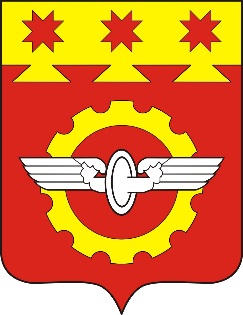 АДМИНИСТРАЦИЯГОРОДА КАНАШ                                                                                                                                     Чувашской РеспубликиПОСТАНОВЛЕНИЕ____________№__________    город КанашАДМИНИСТРАЦИЯГОРОДА КАНАШ                                                                                                                                     Чувашской РеспубликиПОСТАНОВЛЕНИЕ____________№__________    город КанашО        внесении       изменений        в Положение о формировании муниципального задания на оказание муниципальных услуг (выполнение работ) в отношении муниципальных учреждений города Канаша и финансового обеспечения выполнения муниципального задания О        внесении       изменений        в Положение о формировании муниципального задания на оказание муниципальных услуг (выполнение работ) в отношении муниципальных учреждений города Канаша и финансового обеспечения выполнения муниципального задания О        внесении       изменений        в Положение о формировании муниципального задания на оказание муниципальных услуг (выполнение работ) в отношении муниципальных учреждений города Канаша и финансового обеспечения выполнения муниципального задания 